Věc:	Dodatek ke smlouvě o poskytování služeb v odpadovém hospodářstvíVážený zákazníku,rádi bychom Vám touto cestou poděkovali za spolupráci v oblasti nakládání s odpady v roce 2017 a popřáli hodně štěstí a úspěchů v roce 2018. V příloze Vám zasíláme dodatek ke smlouvě o poskytování služeb v odpadovém hospodářství platný k 1. 1. 2018.
Povinnost třídit odpad plyne pro každého původce ze zákona č. 185/2001 Sb. O odpadech.  V letošním roce vzrostla aktivita orgánů státní správy v oblasti kontrol způsobu nakládání s odpady. Při těchto kontrolách je povinností doložit nejen způsob nakládání se směsnými či nebezpečnými odpady, ale také se separovanými odpady. Pro bližší informace mne prosím kontaktujte na tel. 724 563 406, nebo zasílejte písemné dotazy na e-mailovou adresu vaclav.cejnar@mariuspedersen.cz.S pozdravem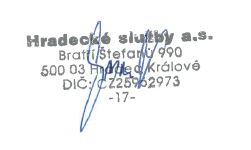 Hradecké služby a.s.Václav Cejnar, Dis. obchodní zástupcePříloha:dle textu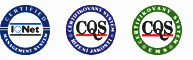 Dodatek ke smlouvě č. 4182016ceník služeb platný od 1.1.2018CeníkNasmlouvané odpady Položky druhotných surovin, kde zhotovitel provádí platbu za výkup druhotných surovin, budou označeny znaménkem mínus (-).Případný jiný druh odpadu lze sjednat s dodavatelem na základě písemné dohody sepsáním dodatku této smlouvy.Náklady nutné k zajištění přepravy odpadů:Pro přepravu bude použito odpovídající techniky, vybavené dle požadavků ADR, v závislosti na množství a druhu odpadu.Přepravní sazby jsou následující:Dodatek ke smlouvě č. 4182016ceník služeb platný od 1.1.2018CeníkNasmlouvané odpady Položky druhotných surovin, kde zhotovitel provádí platbu za výkup druhotných surovin, budou označeny znaménkem mínus (-).Případný jiný druh odpadu lze sjednat s dodavatelem na základě písemné dohody sepsáním dodatku této smlouvy.Náklady nutné k zajištění přepravy odpadů:Pro přepravu bude použito odpovídající techniky, vybavené dle požadavků ADR, v závislosti na množství a druhu odpadu.Přepravní sazby jsou následující:1.1Objednatel:STÁTNÍ VETERINÁRNÍ ÚSTAV PRAHA STÁTNÍ VETERINÁRNÍ ÚSTAV PRAHA STÁTNÍ VETERINÁRNÍ ÚSTAV PRAHA společnost je zapsána u:příspěvková organizace příspěvková organizace příspěvková organizace Sídlo:	Sídlištní 136/24, 165 00 PrahaSídlištní 136/24, 165 00 PrahaSídlištní 136/24, 165 00 PrahaKontaktní adresa:Wonkova 343/20, 500 02 Hradec KrálovéWonkova 343/20, 500 02 Hradec KrálovéWonkova 343/20, 500 02 Hradec KrálovéZastoupený:Bankovní spojení:Číslo účtu:IČO:00019305DIČ:CZ00019305Telefon:495 212 921-2Fax:495 221 1201.2.Zhotovitel:Hradecké služby a.s.Hradecké služby a.s.Hradecké služby a.s.společnost je zapsána u:Krajského soudu v Hradci Králové – oddíl B, vložka 2213Krajského soudu v Hradci Králové – oddíl B, vložka 2213Krajského soudu v Hradci Králové – oddíl B, vložka 2213Sídlo:	Bratří Štefanů 990, 500 03 Hradec Králové Bratří Štefanů 990, 500 03 Hradec Králové Bratří Štefanů 990, 500 03 Hradec Králové Zastoupený:Bc. Radek Sokol, oblastní manažer, DiS. Václav Cejnar, obchodní zástupceBc. Radek Sokol, oblastní manažer, DiS. Václav Cejnar, obchodní zástupceBc. Radek Sokol, oblastní manažer, DiS. Václav Cejnar, obchodní zástupceBankovní spojení:ČSOB Hradec KrálovéČíslo účtu:17050733/0300IČO:25962973DIČ:CZ25962973Telefon:495 540 040Fax:Katalogové č.KategorieNázev odpaduCenaCena180202NOdpady, na jejichž sběr a odstraňování jsou kladeny zvláštní požadavky s ohledem na prevenci infekce42 630,00Kč/t160507NVyřazené anorganické chemikálie, které jsou nebo obsahují nebezpečné látky18 270,00Kč/t160508NVyřazené organické chemikálie, které jsou nebo obsahují nebezpečné látky18 270,00Kč/t160211NVyřazená zařízení obsahující chlorofluorouhlovodíky, hydrochlorofluorouhlovodíky (HCFC) a hydrofluorouhlovodíky (HFC)295,00Kč/ks180103NOdpady, na jejichž sběr a odstraňování jsou kladeny zvláštní požadavky s ohledem na prevenci infekce15 800,00Kč/t160506NLaboratorní chemikálie a jejich směsi, které jsou nebo obsahují nebezpečné látky15 500,00Kč/t180201OOstré předměty (kromě čísla 18 02 02)42 630,00Kč/tČinnostCena v KčMJskříň (valník) svoz odpadu30,00kmskříň (valník) manipulace150,0015 minskříň (valník) manipulace110,0015 minV Praha, dne: 15.12.2017Za objednatele:V Hradci Králové, dne 15.12.2017Za zhotovitele:ObjednatelZhotovitel1.1Objednatel:STÁTNÍ VETERINÁRNÍ ÚSTAV PRAHA STÁTNÍ VETERINÁRNÍ ÚSTAV PRAHA STÁTNÍ VETERINÁRNÍ ÚSTAV PRAHA společnost je zapsána u:příspěvková organizace příspěvková organizace příspěvková organizace Sídlo:	Sídlištní 136/24, 165 00 PrahaSídlištní 136/24, 165 00 PrahaSídlištní 136/24, 165 00 PrahaKontaktní adresa:Wonkova 343/20, 500 02 Hradec KrálovéWonkova 343/20, 500 02 Hradec KrálovéWonkova 343/20, 500 02 Hradec KrálovéZastoupený:Bankovní spojení:Číslo účtu:IČO:00019305DIČ:CZ00019305Telefon:495 212 921-2Fax:495 221 1201.2.Zhotovitel:Hradecké služby a.s.Hradecké služby a.s.Hradecké služby a.s.společnost je zapsána u:Krajského soudu v Hradci Králové – oddíl B, vložka 2213Krajského soudu v Hradci Králové – oddíl B, vložka 2213Krajského soudu v Hradci Králové – oddíl B, vložka 2213Sídlo:	Bratří Štefanů 990, 500 03 Hradec Králové Bratří Štefanů 990, 500 03 Hradec Králové Bratří Štefanů 990, 500 03 Hradec Králové Zastoupený:Bc. Radek Sokol, oblastní manažer, DiS. Václav Cejnar, obchodní zástupceBc. Radek Sokol, oblastní manažer, DiS. Václav Cejnar, obchodní zástupceBc. Radek Sokol, oblastní manažer, DiS. Václav Cejnar, obchodní zástupceBankovní spojení:ČSOB Hradec KrálovéČíslo účtu:17050733/0300IČO:25962973DIČ:CZ25962973Telefon:495 540 040Fax:Katalogové č.KategorieNázev odpaduCenaCena180202NOdpady, na jejichž sběr a odstraňování jsou kladeny zvláštní požadavky s ohledem na prevenci infekce42 630,00Kč/t160507NVyřazené anorganické chemikálie, které jsou nebo obsahují nebezpečné látky18 270,00Kč/t160508NVyřazené organické chemikálie, které jsou nebo obsahují nebezpečné látky18 270,00Kč/t160211NVyřazená zařízení obsahující chlorofluorouhlovodíky, hydrochlorofluorouhlovodíky (HCFC) a hydrofluorouhlovodíky (HFC)295,00Kč/ks180103NOdpady, na jejichž sběr a odstraňování jsou kladeny zvláštní požadavky s ohledem na prevenci infekce15 800,00Kč/t160506NLaboratorní chemikálie a jejich směsi, které jsou nebo obsahují nebezpečné látky15 500,00Kč/t180201OOstré předměty (kromě čísla 18 02 02)42 630,00Kč/tČinnostCena v KčMJskříň (valník) svoz odpadu30,00kmskříň (valník) manipulace150,0015 minskříň (valník) manipulace110,0015 minV Praha, dne: 15.12.2017	Za objednatele:V Hradci Králové, dne 15.12.2017Za zhotovitele:ObjednatelZhotovitel